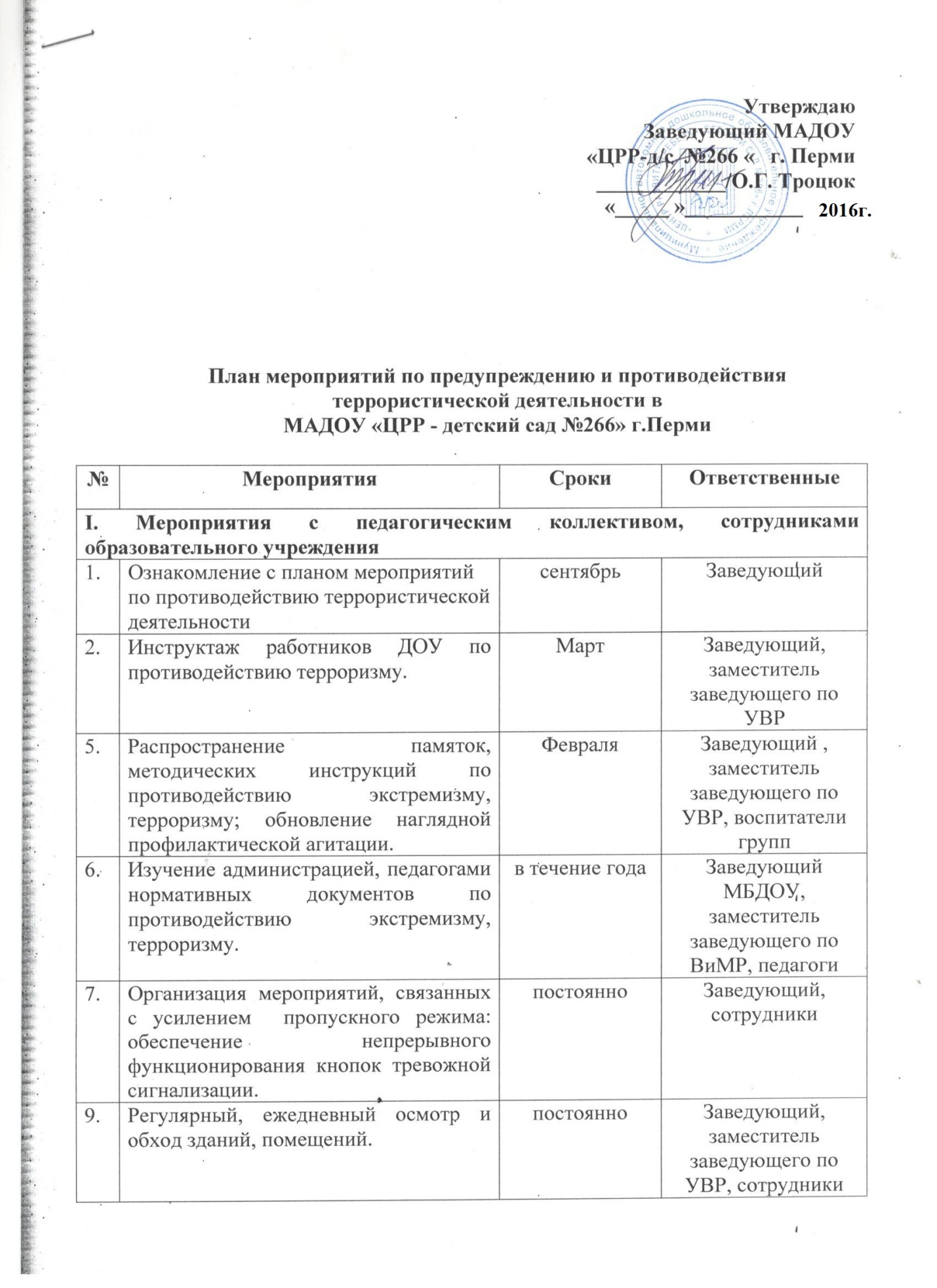 10.Обеспечение и контроль круглосуточного дежурства в ДОУ. в течение годаЗаведующий , сторожII. Мероприятия с воспитанникамиII. Мероприятия с воспитанникамиII. Мероприятия с воспитанникамиII. Мероприятия с воспитанниками11.Проведение профилактических бесед с детьми старших и подготовительных групп по противодействию экстремизму, терроризму и ОБЖ: - «Давайте жить дружно! Учимся разрешать конфликты»; - «Учимся жить в многоликом мире»; - «Доброта - дорога к миру»;постоянноЗаместитель заведующего по УВР, воспитатели групп12.Занятия по отработке практических навыков ОБЖ (игры-драматизации «Чрезвычайные ситуации», «Знаю. Умею. Делаю»)в течение годаВоспитатели групп13.Проведение занятий по ориентировке в пространстве «Маршруты безопасности».в течение годаВоспитатели старших групп17.Проведение выставки детских тематических рисунков по ОБЖконец мартаЗаместитель заведующего по УВР, воспитатели группIII. Работа психолога:III. Работа психолога:III. Работа психолога:III. Работа психолога:19.Круглый стол с сотрудниками ДОУ «Толерантная и интолерантная личность», консультации «Особенности поведения людей в условиях паники»МартПедагог-психолог20.Подгрупповые и индивидуальные занятия с детьми на тему «Агрессивность – это плохо!», «Страх – не мой друг!», «Азбука эмоций»по плану педагогаПедагог-психолог21.Консультации для родителей «Формирование толерантного поведения в семье». в течение годаПедагог-психологIV.Мероприятия с родителями:IV.Мероприятия с родителями:IV.Мероприятия с родителями:IV.Мероприятия с родителями:22.Проведение родительских собраний с обсуждением вопросов, связанных с распространением экстремистских взглядов среди населения.мартЗаместитель заведующего по УВР, воспитатели групп 23.Регулярное информирование родителей воспитанников с инструкциями по профилактике экстремизма, терроризма.в течение годаЗаместитель заведующего по УВР, воспитатели групп